Отряд юных инспекторов движения«СВЕТОФОРЧИК»МАОУ «Юридическая гимназия №9 имени М.М. Сперанского»Форма ЮИД: 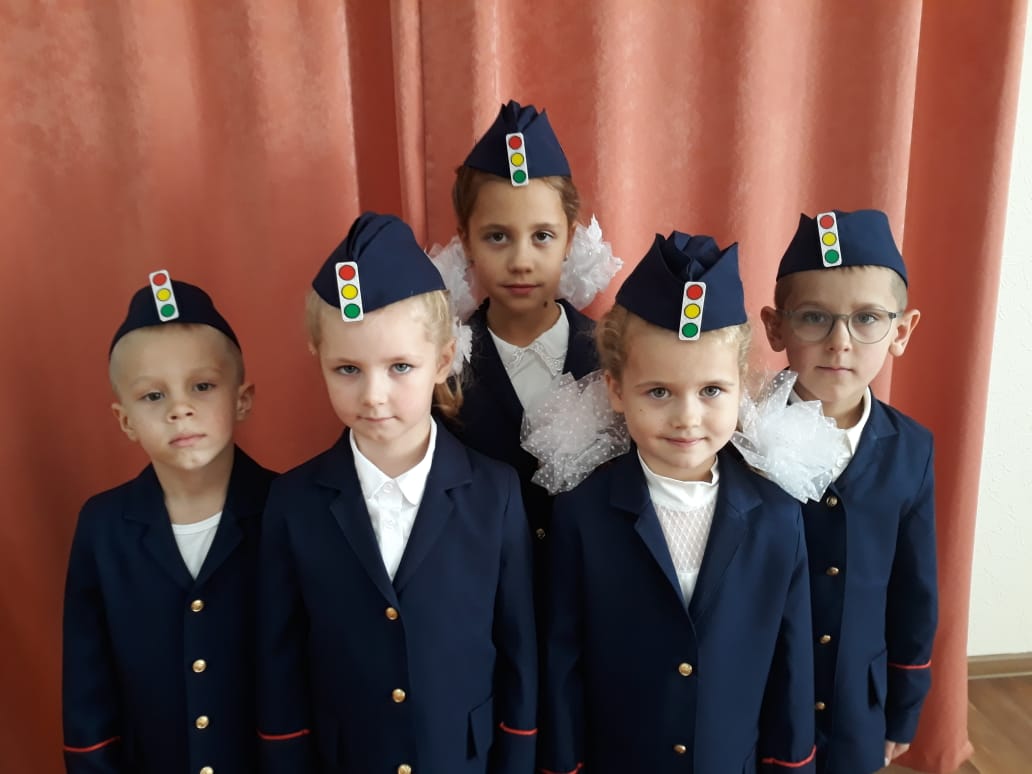 Эмблема ЮИД: 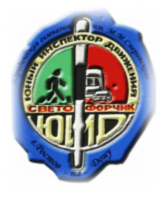 Уголок безопасности: 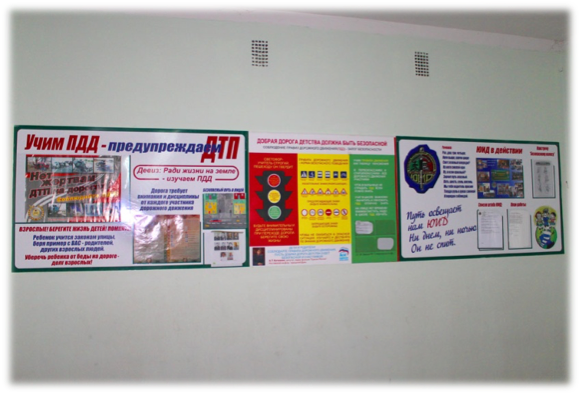 Автогородок: 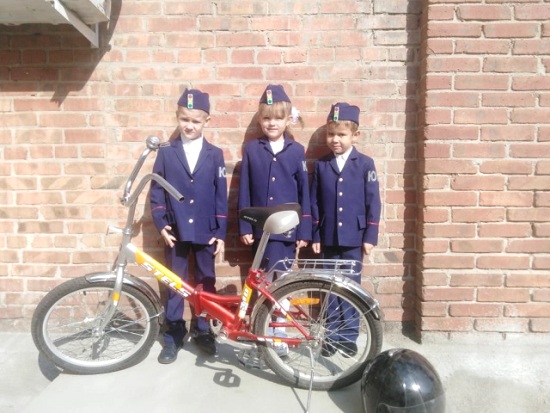 Главное и первое событие каждого учебного года – посвящение дошкольников в Юные Пешеходы: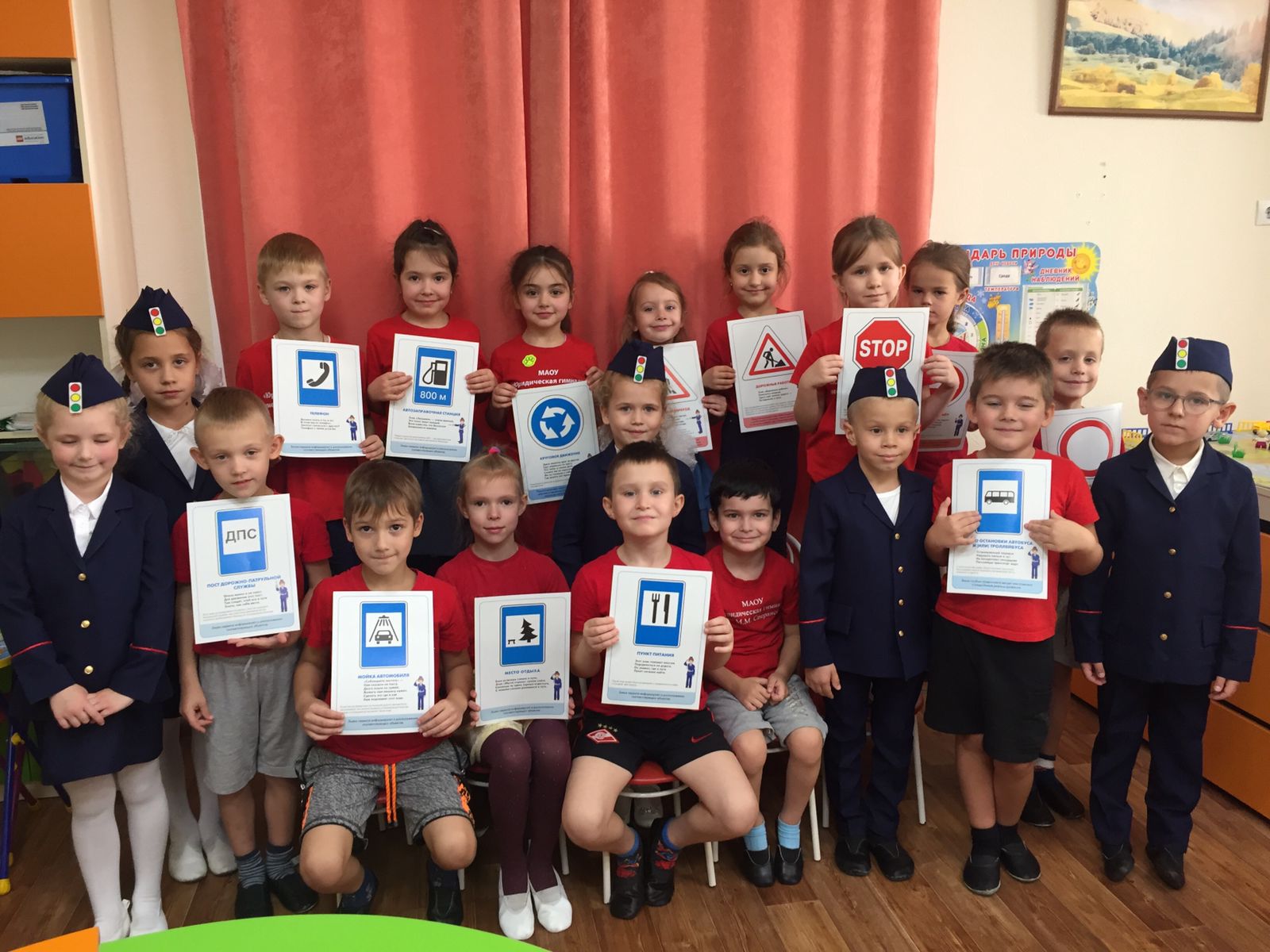 2.Заседание комиссии по безопасности дорожного движения (онлайн)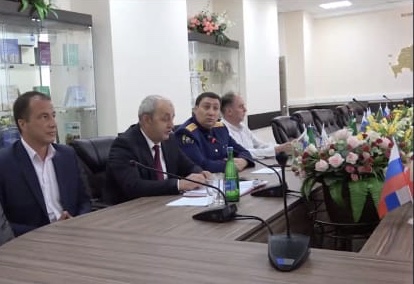 3.Пятиминутки безопасности дорожного движения для всех классов, занятие «У светофора нет каникул», «Правила дорожные детям знать положено»: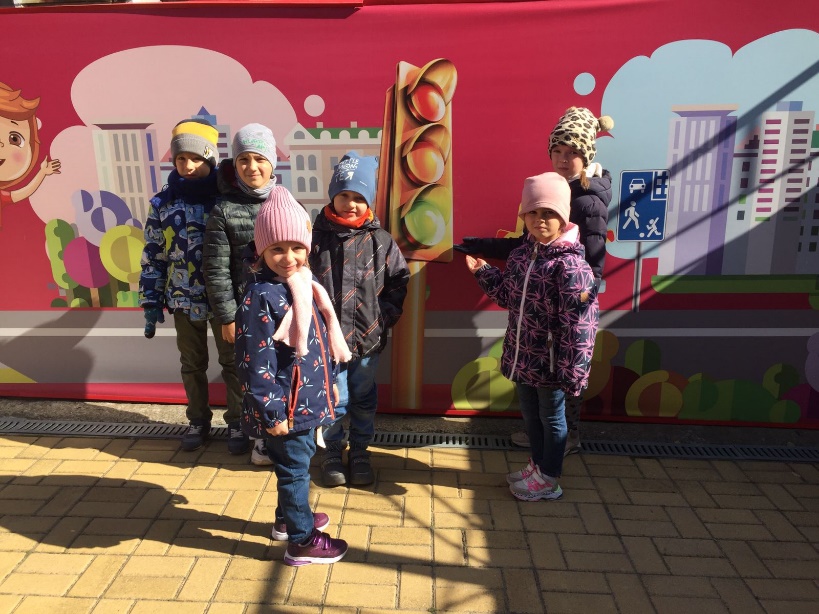 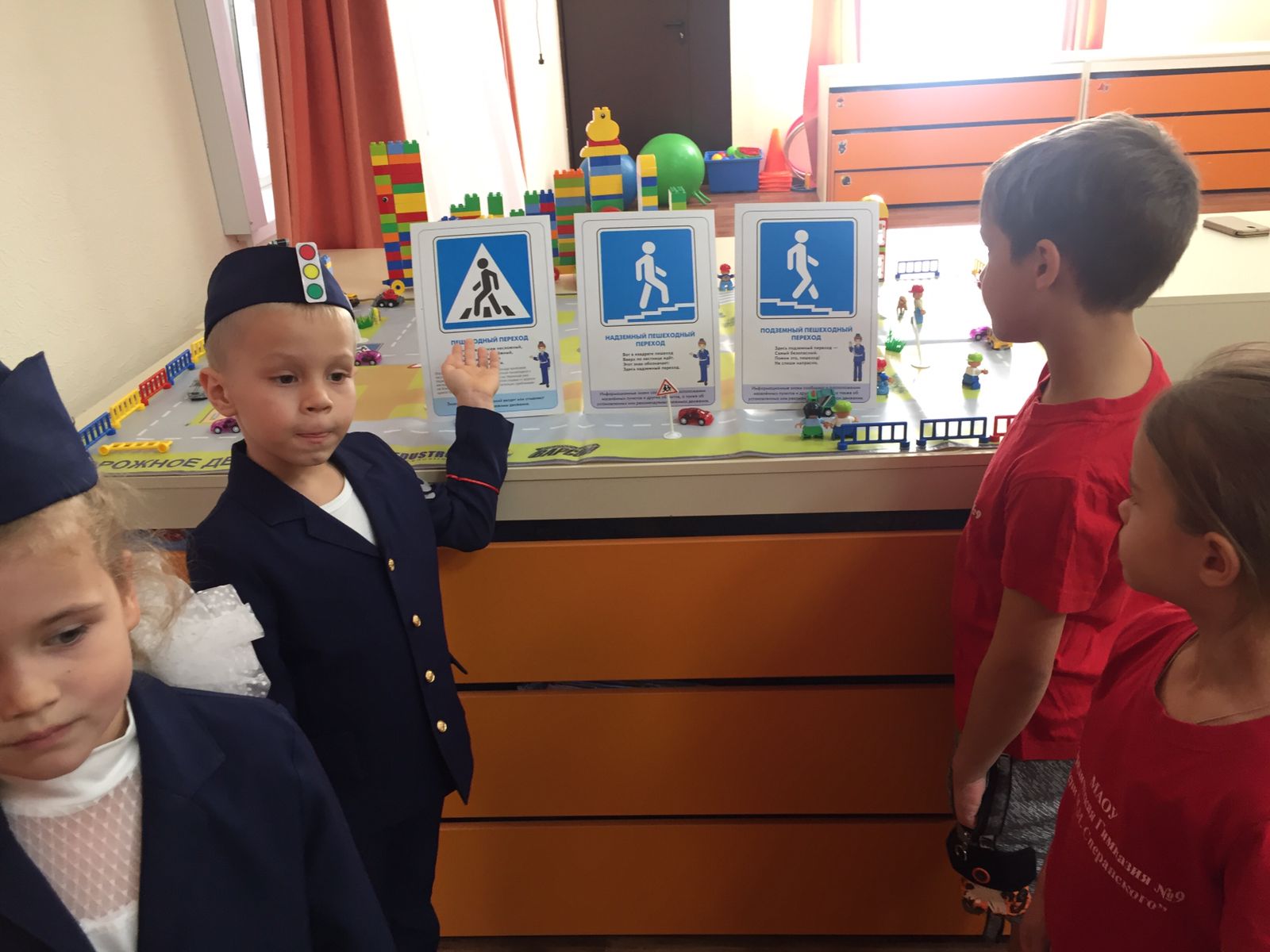 4.Урок ПДД для детей и родителей: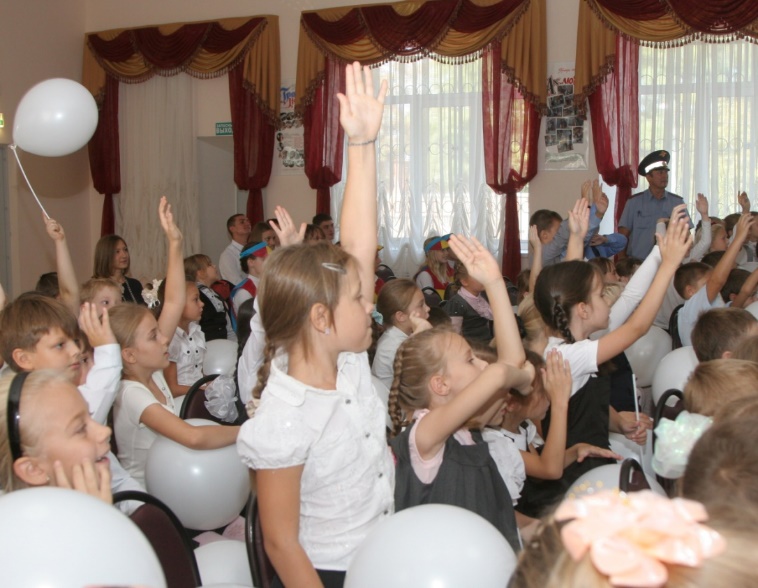 5. Обязательное задание для гимназистов: «Мой безопасный путь в гимназию»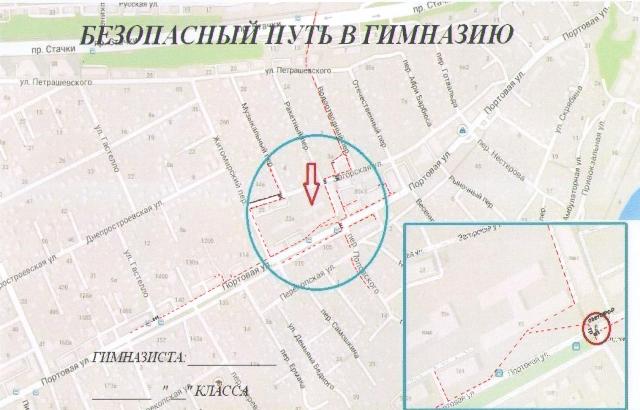 6. Совместные занятия с резервным отрядом в дошкольном уровне гимназии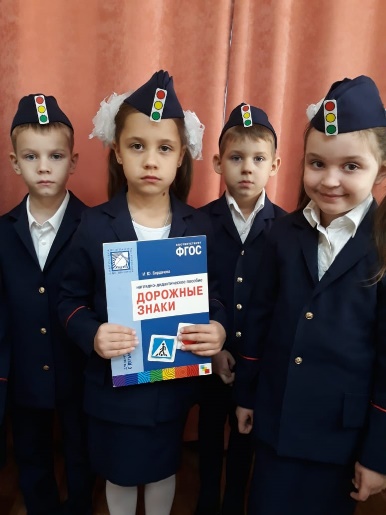 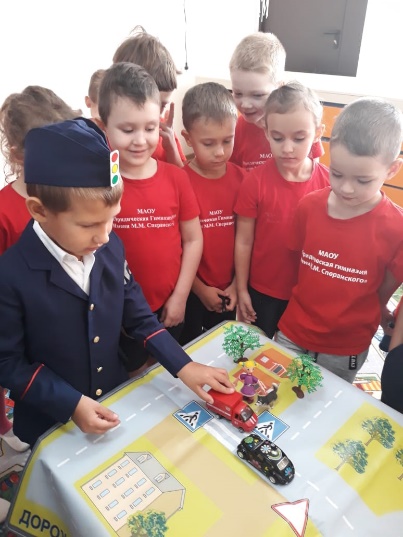 7. Занятие «Дорожные знаки»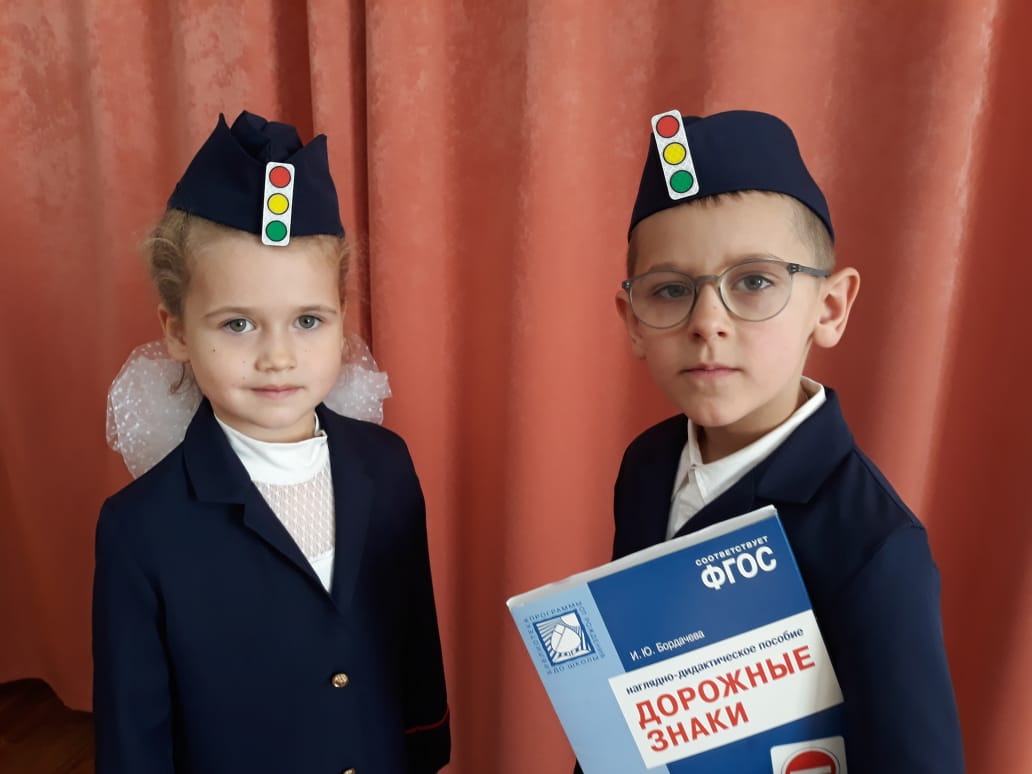 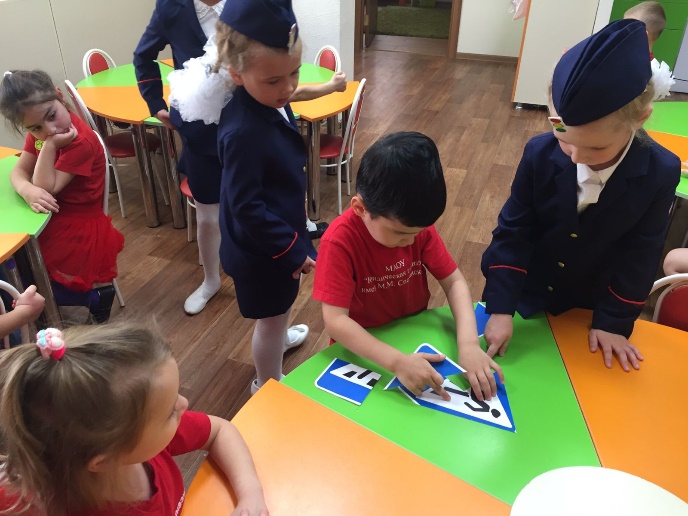 8. Занятие «Безопасность городских дорог»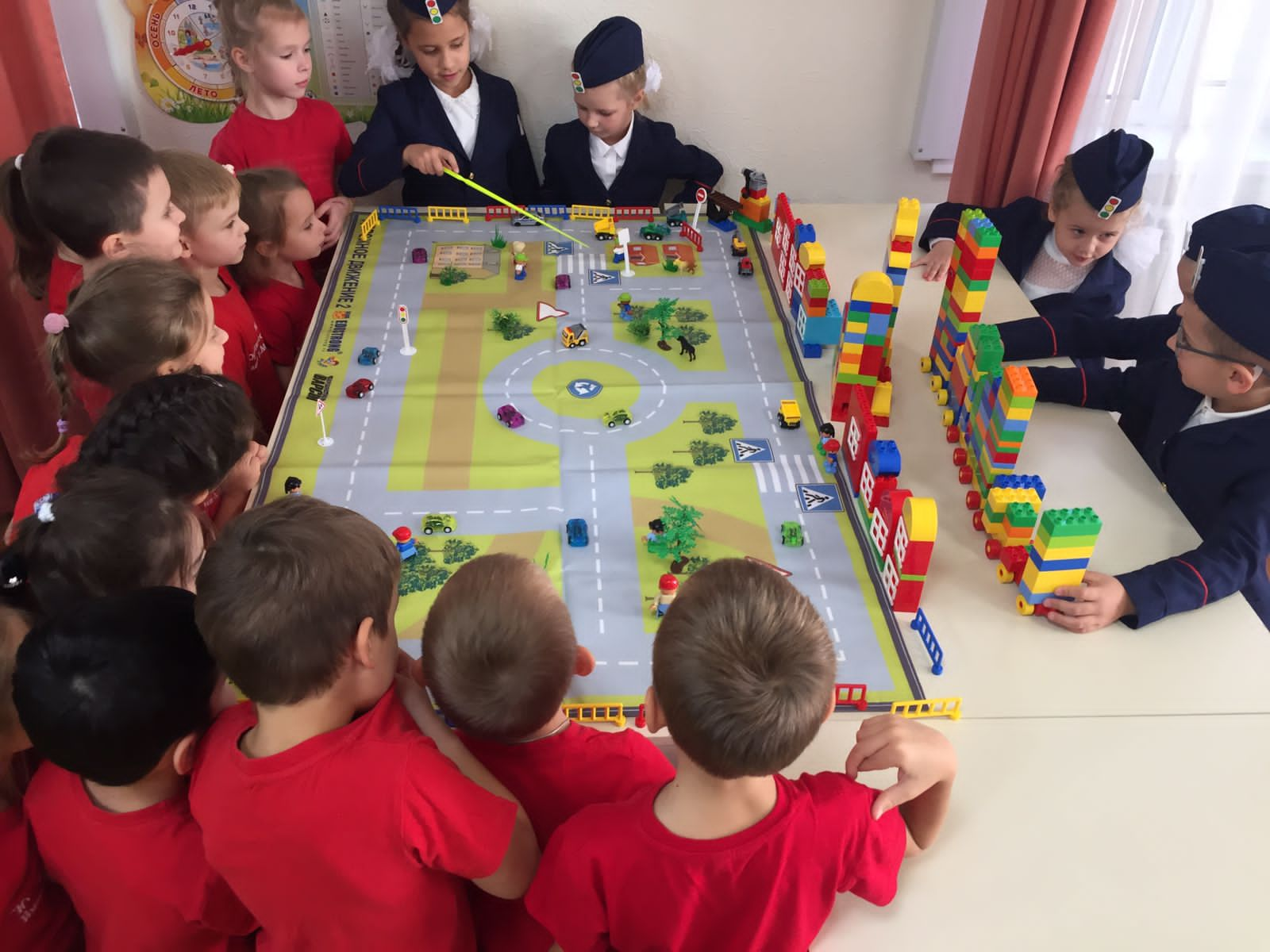 